   Преброј и обој :    1.  УКУПНО КВАДРАТА_____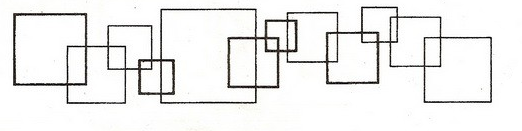 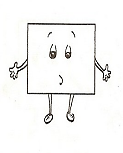   2.  УКУПНО КВАДРАТА_____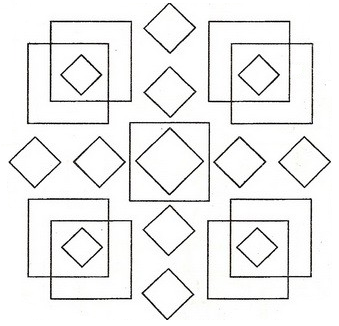 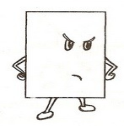  3.    УКУПНО  ПРАВОУГАОНИКА_____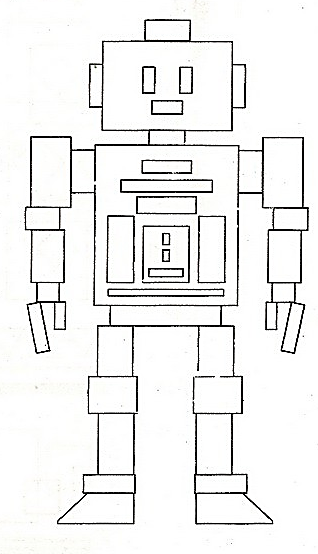 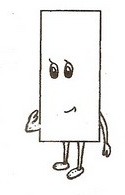 Преброј и обој :    1.  УКУПНО КВАДРАТА_____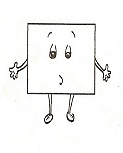   2.  УКУПНО КВАДРАТА_____ 3.    УКУПНО  ПРАВОУГАОНИКА_____